SCHEDA STAMPALA SLA IN ITALIAIn Italia si stimano più di 6.000 persone affette da Sclerosi Laterale Amiotrofica e si prevede che ogni anno si registreranno circa 2.000 nuovi casi*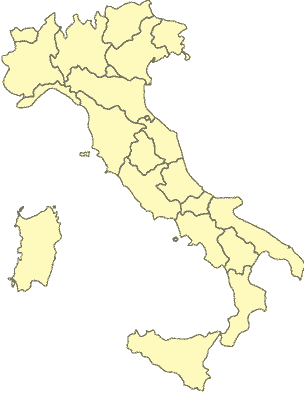 
 *dati calcolati in relazione ai dati di prevalenza forniti dall’EURALS Consortium – Consorzio Europeo Sclerosi Laterale AmiotroficaAggiornato a febbraio 2019Ufficio StampaSEC Spa – via P. Castaldi 11, Milano – tel. 02 6249991Laura Arghittu – cell. 335 485106 – arghittu@secrp.comDaniele Murgia – cell. 338 4330031 – murgia@secrp.com